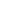 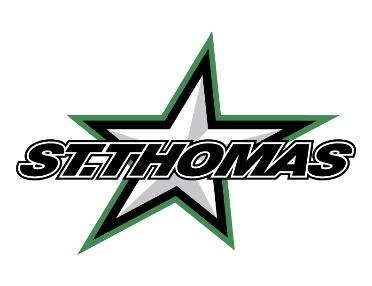 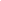 PLAYERS INFORMATION:		 First Name:________________________________ Last Name:________________________________________Address:_________________________________________________ City: ______________________________Postal Code:_______________	 Date of Birth _____ /______ /____      Gender:     M/F          Goalie:    YES       NO                                                                                    year           / month              /dayPhone #:____________________________ Email:__________________________________________________Home Centre:_____________________________________________________________________________* NRP Passport must be included with completed registration – players will not be allowed on the ice without one.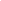 PARENT/GUARDIAN INFORMATION:Name:_________________________________________ Cell #_______________________________________Email: __________________________________________             I am interested in helping out as a Coach/Trainer 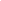 Name:__________________________________________ Cell #______________________________________Email: _________________________________________              I am interested in helping out as a Coach/Trainer 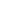 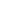 DIVISION: Please check one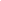 I have read the STMHA Registration Policies and I agree to the Consent & Release contained therein:______________________________________________		___________________________________________Signature of Parent or Guardian				DateComplete to pay by credit card* ($25 Service Fee will be applied to the final total for all credit card payments)Name:___________________________________ Card #___________________________________   Exp: ____   ____   CVD___ ___ ___   M. Pee Wee U12 Pee WeeU13M. BantamU14BantamU15MidgetU16-U1820132012201120102009-2007REGISTRATION FEES:Registration FeeAmountPaidGeneral Registration Fee – – For All Players. Cheques will only be cashed if player is selected.$775+$300 team feeTotal $1075 Tryout Fee  - DATED Sept 1st - For players trying out for ANY travel team Minor Peewee thru to Major Midget$100Body Checking Clinic – REQUIRED for M. Bantam U14 players trying out for a Travel Team$80Total ReceivedTotal Received